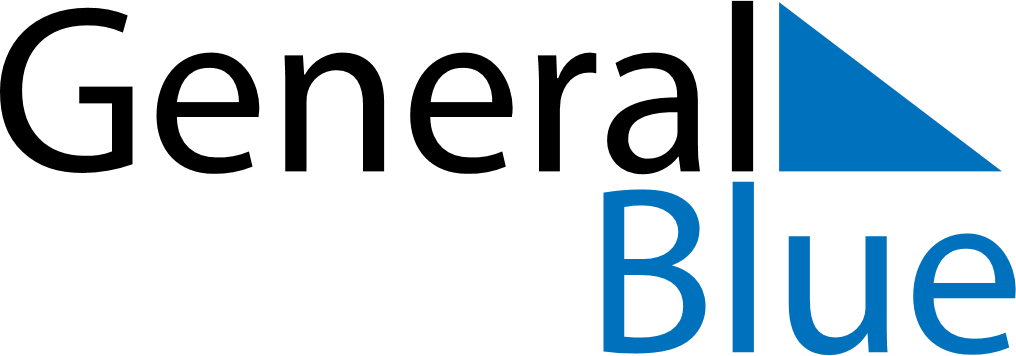 October 2018October 2018October 2018October 2018HaitiHaitiHaitiSundayMondayTuesdayWednesdayThursdayFridayFridaySaturday123455678910111212131415161718191920Anniversary of the death of Dessalines212223242526262728293031